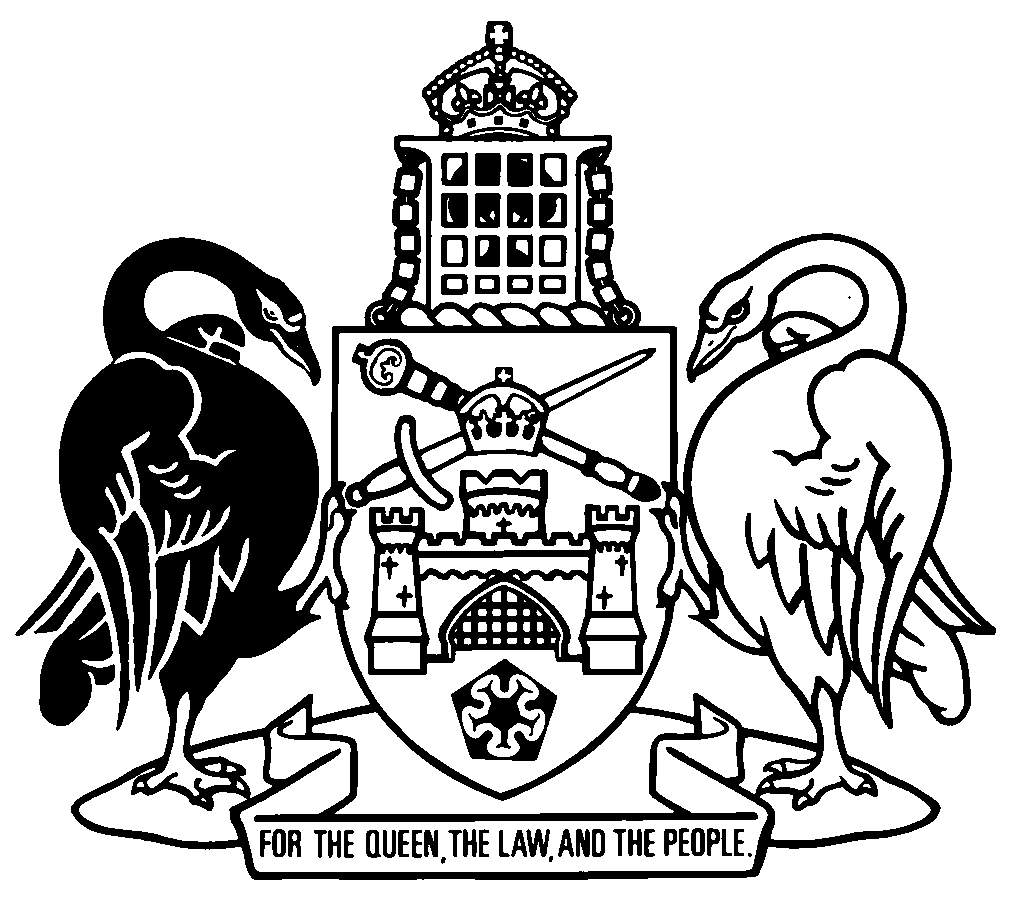 Australian Capital TerritoryBirths, Deaths and Marriages Registration Amendment Regulation 2021 (No 1)Subordinate Law SL2021-20The Australian Capital Territory Executive makes the following regulation under the Births, Deaths and Marriages Registration Act 1997.Dated 20 August 2021.Andrew BarrChief MinisterTara CheyneMinisterAustralian Capital TerritoryBirths, Deaths and Marriages Registration Amendment Regulation 2021 (No 1)Subordinate Law SL2021-20made under theBirths, Deaths and Marriages Registration Act 19971	Name of regulationThis regulation is the Births, Deaths and Marriages Registration Amendment Regulation 2021 (No 1).2	CommencementThis regulation commences on the commencement of the Births, Deaths and Marriages Registration Amendment Act 2020, section 3.Note	The naming and commencement provisions automatically commence on the notification day (see Legislation Act, s 75 (1)).3	Legislation amendedThis regulation amends the Births, Deaths and Marriages Registration Regulation 1998.4	New section 8insert8	Prescribed circumstances for consent by stated person with parental responsibility—Act, s 19A (b) (ii) (C), s 24 (1) (a) (ii) (C) and s 29A (1) (a) (ii) (C)	(1)	This section applies in relation to an application mentioned in any of the following sections of the Act:	(a)	section 19A (b) (ii) (C);	(b)	section 24 (1) (a) (ii) (C);	(c)	section 29A (1) (a) (ii) (C).	(2)	If a circumstance mentioned in column 2 of an item in table 8 applies, the person or people mentioned in column 3 of the item must consent to the application.Table 8	(3)	In this section:care and protection order—see the Children and Young People Act 2008, section 422.enduring parental responsibility provision—see the Children and Young People Act 2008, section 481.long-term care responsibility, for a child or young person—see the Children and Young People Act 2008, section 20.major long-term issues—see the Family Law Act 1975 (Cwlth), section 4 (1).testamentary guardian—see the Testamentary Guardianship Act 1984, section 6.Endnotes1	Notification	Notified under the Legislation Act on 20 August 2021.2	Republications of amended laws	For the latest republication of amended laws, see www.legislation.act.gov.au.© Australian Capital Territory 2021column 1itemcolumn 2prescribed circumstancecolumn 3stated person with parental responsibility1 1 person (other than a parent) has long-term care responsibility for the young person under a provision of a care and protection orderExamples	a long-term parental responsibility provision	an enduring parental responsibility provisionthe person with long-term care responsibility2 2 or more people have shared long-term care responsibility for the young person under a provision of a care and protection orderevery person with shared long-term care responsibility from whom consent can practicably and reasonably be obtained3 the appointment of a testamentary guardian for the young person is in effect under the Testamentary Guardianship Act 1984 and it is not practicable or reasonable to obtain the consent of any surviving parentthe young person’s testamentary guardian4 the appointment of 2 or more testamentary guardians for the young person is in effect under the Testamentary Guardianship Act 1984 and it is not practicable or reasonable to obtain the consent of any surviving parentevery testamentary guardian of the young person from whom consent can practicably and reasonably be obtained5 a parenting order under the Family Law Act 1975 (Cwlth), s 65D is in effect that includes parental responsibility for a person (other than a parent) to make decisions about major long-term issues for the young personthe person with parental responsibility for major long-term issues6 a parenting order under the Family Law Act 1975 (Cwlth), s 65D is in effect that includes parental responsibility for 2 or more people to make decisions about major long-term issues for the young personevery person with parental responsibility for major long-term issues from whom consent can practicably and reasonably be obtained